PREDSEDA NÁRODNEJ RADY SLOVENSKEJ REPUBLIKYČíslo: PREDS-71/2019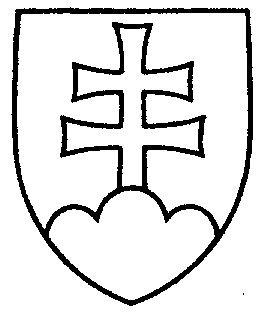 1382ROZHODNUTIEPREDSEDU NÁRODNEJ RADY SLOVENSKEJ REPUBLIKYz 30. januára 2019o odmietnutí návrhu na kandidáta na funkciu prezidenta Slovenskej republiky	A. k o n š t a t u j e m, že	dňa 24. januára 2019  mi Ján MOLNÁR  doručil návrh na kandidáta 
Jána MOLNÁRA na funkciu prezidenta Slovenskej republiky vo voľbe, ktorá sa bude konať 16. marca 2019.	Na základe preskúmania uvedeného návrhu na kandidáta na funkciu prezidenta Slovenskej republiky z hľadiska, či návrh obsahuje zákonom ustanovené údaje a či spĺňa zákonné náležitosti a požiadavky,	B. o d m i e t a m	podľa § 103 ods. 3 zákona č. 180/2014 Z. z. o podmienkach výkonu volebného práva a o zmene a doplnení niektorých zákonov v znení neskorších predpisov	návrh na kandidáta Jána MOLNÁRA na funkciu prezidenta Slovenskej republiky. 	Doručený návrh s názvom „Petícia“ obsahuje mená, dátumy narodenia, adresy trvalého pobytu a podpisy 15 poslancov Národnej rady Slovenskej republiky. Predsedovi Národnej rady Slovenskej republiky boli doručené listy poslancov, a to Martina Poliačika z 25. januára 2019, Milana Krajniaka z 29. januára 2019 a list poslancov Mariana Kotlebu, Martina Beluského, Rastislava Schlosára, Jána Kecskésa, Jána Moru, Milana Uhríka, Petra Krupu a Natálie Grausovej 
z 29. januára 2019, ktorými potvrdili, že tlačivo podpísali, ale ho nepredložili ako vlastný návrh podľa čl. 101 ods. 3 prvej časti prvej vety Ústavy Slovenskej republiky. Považovali ho za petíciu, na ktorú je potrebných 15 000 podpisov, a podpísali ho ako občania, ktorí majú právo voliť do Národnej rady Slovenskej republiky, nie ako poslanci Národnej rady Slovenskej republiky.	Po preskúmaní súladu podaného návrhu podľa § 103 ods. 3 zákona 
č. 180/2014 Z. z. o podmienkach výkonu volebného práva a o zmene a doplnení niektorých zákonov v znení neskorších predpisov konštatujem, že návrh nebol podaný najmenej 15 poslancami Národnej rady Slovenskej republiky podľa čl. 101 ods. 3 Ústavy Slovenskej republiky a zároveň nespĺňa ani podmienky petície podpísanej najmenej 15 000 občanmi, ktorí majú právo voliť do Národnej rady Slovenskej republiky, a teda nespĺňa žiadnu z ustanovených podmienok podania návrhu na kandidáta na prezidenta Slovenskej republiky.	Proti odmietnutiu návrhu môže kandidát podľa § 103 ods. 5 zákona 
č. 180/2014 Z. z. o podmienkach výkonu volebného práva a o zmene a doplnení niektorých zákonov v znení neskorších predpisov podať do troch dní od jeho doručenia návrh na vydanie rozhodnutia o prijatie jeho návrhu na kandidáta na Najvyšší súd Slovenskej republiky [§ 11 písm. c) a § 287  Správneho súdneho poriadku (zákon 
č. 162/2015 Z. z.)].Andrej   D a n k o    v. r.